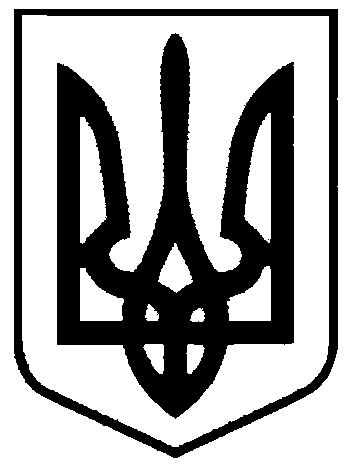 СВАТІВСЬКА МІСЬКА РАДАСЬОМОГО СКЛИКАННЯДЕВ`ЯТА  СЕСІЯРІШЕННЯВід 19 жовтня  2016 р.        	            м. Сватове                                                     №9/35«Про надання дозволу КП «Сватове-благоустрій» на передачу в позику приміщень по вул. Державна, 3 м. Сватове»	Розглянувши звернення КП «Сватове-благоустрій» про надання дозволу на передачу в позику будівлі по вул. Державна, 3 м. Сватове для розміщення Сватівського районного військового комісаріату, враховуючи, що дані приміщення і раніше надавалися для забезпечення потреб Сватівського РВК, приміщення є економічно невигідним для утримання, керуючись ст. 26 Закону України «Про місцеве самоврядування в Україні, Порядком  укладання договорів позички (безоплатного користування) нерухомого майна загальної власності територіальної громади міста, затвердженим рішенням 4 сесії Сватівської міської ради 6 скликання від 19.04.2011 рокуСватівська міська рада ВИРІШИЛА:Надати КП «Сватове - благоустрій» дозвіл на передачу в позичку приміщення по вул. Леніна, 3 м. Сватове загальною площею 643,5 кв.м., з урахуванням господарських будівель,  для розміщення Сватівського районного військового комісаріату .КП «Сватове-благоустрій» укласти зі Сватівським районним військовим комісаріатом та  Квартирно-експлуатаційним відділом м. Луганська Міністерства оборони України договір позички та договір про відшкодування витрат балансоутримувача на утримання позиченого нерухомого майна та надання комунальних послуг.Контроль за виконанням даного рішення покласти на комісію з питань  будівництва, благоустрою, житлово-комунального господарства, земельних відносин та екологіїСватівський міський голова                                                             Є.В. Рибалко